Методическая разработка«Формирование функциональной грамотности на уроках математики»Из опыта работы учителя математикиМБОУ «СШ № 33» города СмоленскаЛапыко Инги НиколаевныВ связи с приоритетными задачами национального проекта «Образование», в частности с задачей войти в первую десятку стран по результатам международных исследований, формирование функциональной грамотности у учащихся становится очень важной целью для любого педагога.Математическое содержание заданий в исследовании распределено по четырём категориям: пространство и форма, изменение и зависимости, количество, неопределённость и данные, которые охватывают основные типы проблем, возникающих при взаимодействиях с повседневными явлениями. Название каждой из этих категорий отражает обобщающую идею, которая в общем виде характеризует специфику содержания заданий, относящихся к этой области. В совокупности эти обобщающие идеи охватывают круг математических тем, которые, с одной стороны, изучаются в школьном курсе математики, с другой стороны, необходимы 15-летним учащимся в качестве основы для жизни и для дальнейшего расширения их математического кругозораВ современном образовании имеется ряд проблем. Одна из них заключается в том, что успех в школе — не всегда значит успех в жизни. Собственно, поэтому основным ориентиром для совершенствования качества образования должен стать план действий по развитию функциональной грамотности школьников.Сегодняшняя система школьного образования испытывает большие изменения в своей структуре, на передний план в настоящий момент выходят запросы общества к выпускникам: это навыки работы в команде, лидерские качества, инициативность, финансовая грамотность и многое другое. Заказ общества – на всесторонне образованную личность, способную принимать нестандартные решения, умеющую анализировать, соотносить имеющуюся информацию, делать выводы и использовать творчески полученные знания. Одной из задач модернизации образования является формирование и развитие функциональной грамотности школьников. Она же выступает одним из главных показателей качества знаний и умений учащихся в аспекте международных сравнительных исследований.Общеучебные умения (ключевые компетенции) развиваются в ходе обучения всем предметам на уровне, доступном учащимся соответствующей возрастной группы, и подразделяются на четыре вида:– организационные умения (компетенции личностного самосовершенствования или регулятивные действия);– интеллектуальные умения (учебнопознавательные, информационные, ценностносмысловые компетенции или познавательные универсальные действия);– оценочные умения (ценностносмысловые компетенции или личностные действия);– коммуникативные умения (общекультурные, коммуникативные, социальнотрудовые компетенции или коммуникативные действия)Понятие «функциональная грамотность» подразумевает владение умениями:– выявлять проблемы, возникающие в окружающем мире, решаемые посредством математических знаний,– решать их, используя математические знания и методы,– обосновывать принятые решения путем математических суждений,– анализировать использованные методы решения,– интерпретировать полученные результаты с учетом поставленной задачи.Овладеть социальным опытом, получить навыки жизни и практической деятельности в обществе можно при условии владения следующими ключевыми образовательными компетенциями: ценностно-смысловыми, общекультурными, учебно-познавательными, информационными, коммуникативными, социально-трудовыми и компетенциями личностного самосовершенствования. Таким образом, развитие функциональной грамотности является актуальной задачей педагога в настоящее время.  На уроках математики чаще, чем на других уроках учащиеся сталкиваются с текстовыми задачами различного содержания и привычным образом составляют модель для применения математических знаний для конкретной задачи. Правда, задачи, предлагаемые экспертами для оценивания функциональной грамотности, отличаются от задач из учебника, они, все же, более предметные и привязаны к конкретной теме. На формирование математической грамотности, как одной из составляющих функциональной грамотности я остановлюсь.Математическая грамотность – это способность человека определять и понимать роль математики в мире, в котором он живёт, высказывать обоснованные математические суждения и использовать математику так, чтобы формулировать, применять, интерпретировать математику для решения проблем в разнообразных контекстах реального мира.Основные признаки функционально грамотной личности: это человек самостоятельный, познающий и умеющий жить среди людей, обладающий определёнными качествами, ключевыми компетенциями.В чем же заключается проблемное поле при формировании функциональной грамотности на уроках математики?Во-первых, обучающиеся испытывают затруднения, связанные с продуктивным чтением. Они не могут выделить существенную информацию, вопрос и данные, важные для решения задачи. Я наблюдаю это в основной и в средней школе, где веду уроки математики. В начальной школе дети прекрасно справляются с базовыми задачами в одно-несколько действий со стандартными формулировками (около 80%) , неплохо справляются с заданиями, где нужно вычленить информацию из таблицы, короткого текста и ответить на вопрос (около 65%), но если информация представлена в косвенном виде или вопрос не слишком стандартный, дети терялись и лишь около 35% обучающихся справлялись с этими заданиями. Невнимательность к прочтению условия сохраняется и при решении задач в основной школе, непривычность и необычность формулировок пугает обучающихся.Вторая и основная проблема при формировании математической функциональной грамотности: как сформулировать (переформулировать) задачу, чтобы найти тот математический аппарат, с помощью которого уже можно решить привычную математическую задачу? Оценить математические связи между событиями. Это и есть основная проблема для школьника. Кроме того, важна интерпретация результата, полученного математическими вычислениями, обратный перевод с математического языка на язык решаемой проблемной задачи.Методическая разработка состоит из заданий, содержание которых направлено на формирование навыков читательской, финансовой, математической грамотности учащихся 5-11 классов на уроках математики. Задания позволят учителям использовать их на разных этапах урока и внеурочной деятельности при подготовке учащихся к итоговой аттестации и ВПР.Основные признаки функционально грамотной личности: это человек самостоятельный, познающий и умеющий жить среди людей, обладающий определёнными качествами, ключевыми компетенциями.Современный цифровой мир с одной стороны облегчил жизнь человека, а с другой стороны, наоборот, усложнил. Перед человеком открывается многообразие цифрового мира. Теперь большая свобода выбора, и сделать правильный выбор часто означает сэкономить деньги или их не потерять, для этого надо иметь как минимум читательскую грамотность.Функциональная грамотность – это модное новое слово. Но на самом деле – это ключевые умения, которые позволяют решать нерафинированные задачи, а наоборот, использовать математические методы, чтобы решать задачи, которые возникают из практики, решать задачи, с которыми мы сталкиваемся в жизни.Следует обратить серьезное внимание на повышение мотивации школьников к обучению через включение практических занятий, направленных на формирование навыков применения полученных знаний в жизненных ситуациях.К сожалению, в учебниках математики предлагается большое количество технических упражнений, а задач практического содержания очень мало, а ведь практические задачи более сложные и трудоемкие. Конечно, легче предложить ученику примеры по подстановке данных в формулу, но гораздо важнее научить ученика решать практические задачи.Изменения так же потерпели и задания ОГЭ и ЕГЭ для выпускников. Задания экзаменационного материала подразделялись на алгебру и геометрию. Спустя некоторое время их начали делить на три группы – алгебра, геометрия, реальная математика. Мы все понимаем, что под понятием “реальная математика” мы подразумевали задания практико-ориентированного типа, задачи с которыми дети сталкиваются в жизни.Сейчас множество задач практического содержания включены в экзаменационный материал ОГЭ и ЕГЭ. И на данный момент, перед учителями стоит большая задача формирования навыков критического мышления, что дает возможность развивать функциональную грамотность обучающихся в процессе учебной деятельности. А также существует проблема формирования функциональной грамотности учащихся, что требует необходимость обновления содержание образования и форм и методов обучения.Все задачи по развитию функциональной грамотности я разбиваю на разделы: читательская грамотность, математическая грамотность, работа с графическими представлениями информации.Для подготовки учащихся к ОГЭ и ЕГЭ задания из данных разделов применяю практически на каждом уроке начиная уже с 5 классов.При отборе содержания заданий учитываю каждую основную тему традиционного школьного курса математики: числа, измерения, оценка, алгебра, функции, геометрия, вероятность, статистика, элементы теории чисел.На своих уроках я часто использую задачи с практическим содержанием. Важно научить обучающихся понимать, что реальные объекты и процессы в жизни редко принимают правильную математическую форму. Тем не менее, во всех рассматриваемых задачах можно найти подходящую математическую модель, распознать математическую составляющую в модели.Типы задач, которые рассматриваем на уроках математики, описывающие реальные проблемы:– повседневные дела – покупки, здоровье, приготовление еды, обмен валют, оплата счетов, туристические маршруты;– трудовая деятельность – подсчеты заказа материалов, измерения;– общественная жизнь – демография, экология, прогнозы, изучение динамики социальных процессов.– наука – работа с формулами из различных областей знаний.Обучающиеся с интересом относятся к таким задачам, но иногда их пугают сложные вычисления. Развитие логического мышления школьников основывается на решении нестандартных задач на уроках математики, которые требуют повышенного внимания к анализу условия и построения цепочки взаимосвязанных логических рассуждений. Они позволяют рассматривать объект с разных точек зрения, учат анализу, синтезу, оценочным суждениям, воспитывают внимание, способствуют развитию познавательного интереса и активности учащихся. Задания предполагают повысить у учащихся мотивацию к изучению предмета, развить аналитико-синтетические способности, сообразительность, математическую речь, гибкость ума. Для реализации формирования функциональной грамотности в обучении необходимо:– регулярно задавать ученикам вопросы: «Где в жизни вам пригодятся эти знания и умения?»;– систематически включать в урок компетентностные задачи или задания на применение предметных знаний для решения практической задачи, а также задачи на ориентацию в жизненной ситуации.Задания по формированию функциональной грамотности
на уроках математикиЧитательская грамотность:В своей работе учитель использует много различных приемов и методов подготовки к уроку. Наиболее широкое применение в современной школе получила технология развития критического мышления, включающая в себя основы смыслового чтения.Один из первых и самых ключевых навыков функциональной грамотности в математике – чтение сложных текстов, из которых не всегда очевидно, что именно требуется в задаче. К сожалению, этой теме уделяется мало внимания, особенно в старших классах. Статистика проведения ЕГЭ говорит о том, что даже в очень простых задачах школьники допускают глупые ошибки, неправильно читая условия и находя ответ не на тот вопрос, который предлагался в задаче. Рассмотрим некоторые из них.№1. Для объектов, указанных в таблице, определите, какими цифрами они обозначены на схеме. Заполните таблицу, в ответ запишите последовательность четырёх цифр.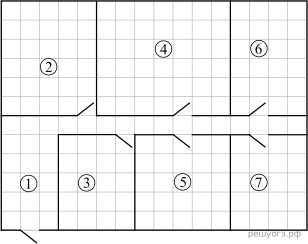 На плане изображена схема квартиры (сторона каждой клетки на схеме равна 1 м). Квартира имеет прямоугольную форму. Вход и выход осуществляются через единственную дверь.При входе в квартиру расположен коридор, отмеченный цифрой 1, а справа находится кладовая комната, которая занимает площадь в 20 кв. м.Гостиная занимает наибольшую площадь в квартире, а слева от неё находится кухня. Прямо перед гостиной находится детская.В верхнем правом углу схемы находится санузел, отмеченный цифрой 6. Прямо напротив него располагается ванная комната.В санузле и ванной комнате пол выложен плиткой, которая имеет размер 0,5 м × 0,5 м.В квартире стоит однотарифный счётчик электроэнергии. Имеется возможность установить двухтарифный счётчик.№2. Для объектов, указанных в таблице, определите, какими цифрами они обозначены на плане. Заполните таблицу, в ответ запишите последовательность четырёх цифр.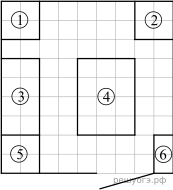 Владелец собирается провести ремонт своей квартиры. На плане изображена предполагаемая расстановка мебели и бытовой техники на кухне после ремонта. Сторона каждой клетки равна 0,3 м. Кухня имеет квадратную форму. Единственная дверь кухни деревянная, в стене напротив двери расположено окно. Справа от двери будут поставлены полки для посуды, слева от двери будет смонтирована раковина для мытья посуды. В углу слева от окна предполагается разместить газовую плиту. Между раковиной и плитой будет собран буфет, отмеченный цифрой 3. Площадь, занятая буфетом, по плану будет равна 0,72 м2. В центре кухни планируется поставить обеденный стол. Кроме того, в угол кухни будет поставлен холодильник, занимающий 0,36 м2 пола. Пол кухни (в том числе там, где будет стоять мебель и бытовая техника) планируется покрыть плиткой размером 30 см × 30 см. Кроме того, владелец квартиры планирует смонтировать на кухне электрический подогрев пола. Чтобы сэкономить, владелец не станет подводить обогрев под холодильник, плиту, буфет, раковину и полки для посуды, а также на участок площадью 0,18 м2 между буфетом и плитой.№3   Установите соответствие между объёмами помещения и номерами печей, для которых данный объём является наименьшим для отопления помещений. Заполните таблицу, в бланк ответов перенесите последовательность трёх цифр без пробелов, запятых и других дополнительных символов.Хозяин дачного участка строит баню с парным отделением. Парное отделение имеет размеры: длина 3,5 м, ширина 2,2 м, высота 2 м. Окон в парном отделении нет, для доступа внутрь планируется дверь шириной 60 см, высота дверного проёма 1,8 м. Для прогрева парного отделения можно использовать электрическую или дровяную печь. В таблице представлены характеристики трёх печей.Для установки дровяной печи дополнительных затрат не потребуется. Установка электрической печи потребует подведения специального кабеля, что обойдётся в 6500 руб.№4 Какое наименьшее количество дуг нужно заказать, чтобы расстояние между соседними дугами было не более 60 см?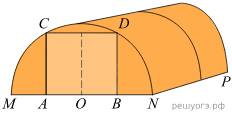 Алексей Юрьевич решил построить на дачном участке теплицу длиной NP = 5,5 м. Для этого он сделал прямоугольный фундамент. Для каркаса теплицы Алексей Юрьевич заказывает металлические дуги в форме полуокружностей длиной 5,8 м каждая и плёнку для обтяжки. В передней стенке планируется вход, показанный на рисунке прямоугольником ACDB .Точки A и B – середины отрезков MO и ON соответственно.№5 Определите, какие месяцы соответствуют указанному в таблице трафику мобильного интернета.Заполните таблицу, в бланк ответов перенесите числа, соответствующие номерам месяцев, без пробелов, запятых и других дополнительных символов (например, для месяцев май, январь, ноябрь, август в ответе нужно записатьчисло 51118).На рисунке точками показано количество минут исходящих вызовов и трафик мобильного интернета в гигабайтах, израсходованных абонентом в процессе пользования смартфоном, за каждый месяц 2019 года. Для удобства точки, соответствующие минутам и гигабайтам, соединены сплошными и пунктирными линиями соответственно.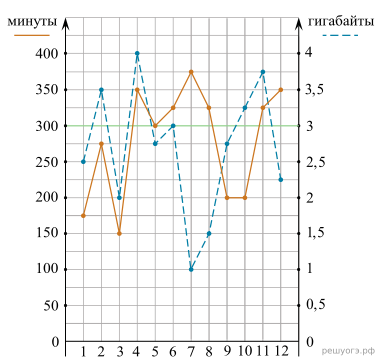 В течение года абонент пользовался тарифом «Стандартный», абонентская плата по которому составляла 350 рублей в месяц. При условии нахождения абонента на территории РФ в абонентскую плату тарифа «Стандартный» входит:• пакет минут, включающий 300 минут исходящих вызовов на номера, зарегистрированные на территории РФ;• пакет интернета, включающий 3 гигабайта мобильного интернета;• пакет СМС, включающий 120 СМС в месяц;• безлимитные бесплатные входящие вызовы.Стоимость минут, интернета и СМС сверх пакета тарифа указана в таблице.Абонент не пользовался услугами связи в роуминге. За весь год абонент отправил 110 СМС.№6  Для станций, указанных в таблице, определите, какими цифрами они обозначены на схеме.  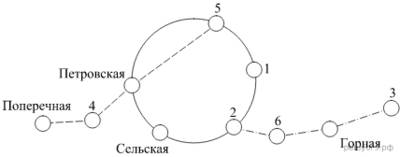 На рисунке изображена схема метро города N. Станция Театральная расположена между станциями Поперечная и Петровская. Если ехать по кольцевой линии (она имеет форму окружности), то можно последовательно попасть на станции Петровская, Маяковская, Владимирская, Международная, Сельская. Жёлтая ветка включает в себя станции Международная, Ломоносовская, Горная, Проспект славы.№7  Для объектов, указанных в таблице, определите, какими цифрами они обозначены на схеме.  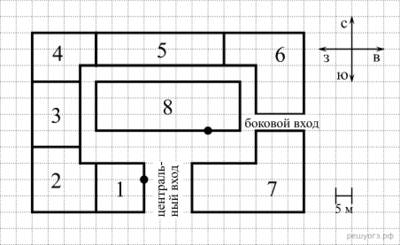 На плане (см. рисунок) изображён торговый комплекс (сторона каждой клетки на плане равна 5 м). Слева от центрального входа расположен магазин «Обувь», к которому примыкает магазин мужской одежды. В северо‐западном углу расположена «Книжная лавка», а в северо‐восточном углу – магазин бытовой техники. Между «Книжной лавкой» и магазином бытовой техники находится павильон «Игрушки». Между книжной лавкой и магазином мужской одежды – салон сотовой связи. Между центральным и боковым входами – магазин женской одежды. В центре торгового комплекса – магазин «Продукты».№8  Завод допускает установку шин с другими маркировками. В таблице показаны разрешённые размеры шин.Шины какой наименьшей ширины можно устанавливать на автомобиль, если диаметр диска равен 15 дюймам? Ответ дайте в миллиметрах.Автомобильное колесо, как правило, представляет собой металлический диск с установленной на него резиновой шиной. Диаметр диска совпадает с диаметром внутреннего отверстия в шине.Для маркировки автомобильных шин применяется единая система обозначений. Например, 195/65 R15 (рис. 1). Первое число (число 195 в приведённом примере) обозначает ширину шины в миллиметрах (параметр B на рисунке 2). Второе число (число 65 в приведённом примере)   – процентное отношение высоты боковины (параметр на рисунке 2) к ширине шины, то есть 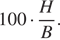 Последующая буква обозначает тип конструкции шины. В данном примере буква R означает, что шина радиальная, то есть нити каркаса в боковине шины расположены вдоль радиусов колеса. На всех легковых автомобилях применяются шины радиальной конструкции.За обозначением типа конструкции шины идёт число, указывающее диаметр диска колеса d в дюймах (в одном дюйме 25,4 мм). Таким образом, общий диаметр колеса D легко найти, зная диаметр диска и высоту боковины.Возможны дополнительные маркировки, обозначающие допустимую нагрузку на шину, сезонность использования, тип дорожного покрытия и другие параметры.Завод производит легковые автомобили определённой модели и устанавливает на них колёса с шинами маркировки 165/70 R13.№9  Пользуясь описанием, определите, какими цифрами на плане обозначены деревни.На рисунке изображён план сельской местности.Таня на летних каникулах приезжает в гости к дедушке в деревню Антоновка (на плане обозначена цифрой 1). В конце каникул дедушка на машине собирается отвезти Таню на автобусную станцию, которая находится в деревне Богданово. Из Антоновки в Богданово можно проехать по просёлочной дороге мимо реки. Есть другой путь – по шоссе до деревни Ванютино, где нужно повернуть под прямым углом налево на другое шоссе, ведущее в Богданово. Третий маршрут проходит по просёлочной дороге мимо пруда до деревни Горюново, где можно свернуть на шоссе до Богданово. Четвёртый маршрут пролегает по шоссе до деревни Доломино, от Доломино до Горюново по просёлочной дороге мимо конюшни и от Горюново до Богданово по шоссе. Ещё один маршрут проходит по шоссе до деревни Егорка, по просёлочной дороге мимо конюшни от Егорки до Жилино и по шоссе от Жилино до Богданово.Шоссе и просёлочные дороги образуют прямоугольные треугольники.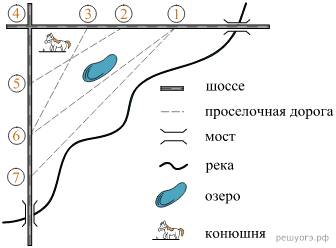 По шоссе Таня с дедушкой едут со скоростью 50 км/ч, а по просёлочным дорогам – со скоростью 30 км/ч. Расстояние от Антоновки до Доломино равно 12 км, от Доломино до Егорки – 4 км, от Егорки до Ванютино – 12 км, от Горюново до Ванютино – 15 км, от Ванютино до Жилино – 9 км, а от Жилино до Богданово – 12 км.Финансовая грамотность.Экономика – одно из наиболее естественных приложений математики и, наоборот, один из «заказчиков» создания математики.С такими задачами сталкивается любой ученик в реальной жизни, а как следствие – ещё и на экзаменах.№1. Хозяин участка хочет сделать пристройку к дому. Для этого он планирует купить 12 тонн силикатного кирпича. Один кирпич весит 3 кг. Цена кирпича и условия доставки всей покупки приведены в таблице. Во сколько рублей обойдётся наиболее дешёвый вариант?№2. В банк был положен вклад под 10% годовых. Через год, после начисления процентов, вкладчик снял со счета 2000 рублей, а еще через год (опять после начисления процентов) снова внес 2000 рублей. Вследствие этих действий через три года со времени открытия вклада вкладчик получил сумму меньше запланированной (если бы не было промежуточных операций со вкладом). На сколько рублей меньше запланированной суммы он получил?№3 Хозяин участка планирует установить в жилом доме систему отопления. Он рассматривает два варианта: электрическое или газовое отопление. Цены на оборудование и стоимость его установки, данные о расходе газа, электроэнергии и их стоимости даны в таблице.Обдумав оба варианта, хозяин решил установить газовое отопление. Через сколько часов непрерывной работы отопления экономия от использования газа вместо электричества компенсирует разницу в стоимости покупки и установки газового и электрического оборудования?№4 В таблице указана стоимость (в рублях) некоторых продуктов в четырёх магазинах, расположенных в деревне Ясная, селе Майское, деревне Камышёвка и деревне Хомяково.Полина с дедушкой хотят купить 2 л молока, 3 кг говядины и 2 кг картофеля. В каком магазине такой набор продуктов будет стоить дешевле всего? В ответ запишите стоимость данного набора в этом магазине.
№5 Андрей выяснил, что его велосипед пришёл в нерабочее состояние. Андрей посетил сайты интернет‐магазина «ОК» и магазина «Вело», расположенного в соседнем доме, чтобы узнать некоторые цены. В этих магазинах можно купить готовый велосипед либо запасные части. Цены на продукцию магазинов и срок доставки из интернет‐магазина даны в таблице.Андрея не устраивает срок доставки деталей из интернет‐магазина, и он решил приобрести детали в магазине «Вело». Он готов потратить на ремонт не более 6000 рублей и при этом хочет купить самый дорогой набор для ремонта велосипеда, который может себе позволить. Ему нужно купить 5 спиц, 2 шины (одного вида), 2 педали (одного вида), тормоз (любого вида) и набор крепёжных изделий. Сколько рублей Андрей потратит на набор запасных частей?№6 Для приготовления маринада для огурцов на 1 литр воды требуется 12 г лимонной кислоты. Лимонная кислота продается в пакетиках по 10 г. Какое наименьшее число пакетиков нужно купить хозяйке для приготовления 6 литров маринада?№7 Пенсионерка положила некоторую сумму на счет в банке на полгода. По этому вкладу установлен «плавающий» процент, то есть число начисленных процентов зависит от числа полных месяцев нахождения вклада на счете. В таблице представлены условия начисления процентов.Какой процент от суммы первоначального вклада составляет сумма, начисленная банком в качестве процентов, если каждый месяц, за исключением последнего, после начисления процентов банком она добавляет на счет такую сумму, чтобы за месяц вклад увеличился на 10% от первоначального вклада?№8 Летом килограмм клубники стоит 80 рублей. Маша купила 2 кг 500 г клубники. Сколько рублей сдачи она должна была получить с 1000 рублей?№9 Для покраски 1 кв. м потолка требуется 150 г краски. Краска продаётся в банках по 2,5 кг. Какое наименьшее количество банок краски нужно для покраски потолка площадью 41 кв. М?№10 В распоряжении начальника имеется бригада рабочих в составе 24 человек. Их нужно распределить на день на два объекта. Если на первом объекте работает t человек, то их суточная зарплата составляет 4t2 у. е. Если на втором объекте работает t человек, то их суточная зарплата составляет t2 у. е. Как нужно распределить на эти объекты бригаду рабочих, чтобы выплаты на их суточную зарплату оказались наименьшими? Сколько у. е. в этом случае придется заплатить рабочим?Математическая грамотностьНаибольшие затруднения у школьников, как правило, вызывают решения нестандартных задач, т.е. задач, алгоритм решения которых им неизвестен. Одна из важных задач обучения – развитие у детей логического мышления. Такое мышление проявляется в том, что при решении задач ребенок соотносит суждения о предметах, отвлекаясь от особенностей их наглядных образов, рассуждает, делает выводы. Умение мыслить логически, выполнять умозаключения без наглядной опоры, сопоставлять суждения по определенным правилам- необходимое условие усвоения учебного материала на уроках математики. Школьникам, которые никогда не будут использовать математику в работе, всё равно придётся принимать в жизни решения, которые будут основаны на анализе сложившейся ситуации, на анализе входных данных. Эти данные могут быть текстом договора, надписью на информационном щите, инструкцией к электроприбору и так далее.В этом блоке собраны примеры заданий, с помощью которых школьники смогут научиться отвечать на вопрос «следует ли из этой информации тот или иной вывод?».В ОГЭ, ЕГЭ есть задачи такого характера. Вот задачи из открытых источников.№1 Люди, проживающие в многоквартирном доме, решили выкупить этот дом. Они вместе хотят собрать деньги таким образом, чтобы каждый из них заплатил сумму, пропорциональную площади его квартиры. Например, мужчина, проживающий в квартире, которая занимает 1/5 площади всех квартир, должен будет заплатить 1/5 от всей стоимости здания. Выберите все верные утверждения.A. Человек, проживающий в самой большой квартире, заплатит больше денег за каждый квадратный метр своей квартиры, чем человек из самой маленькой квартиры.B. Зная площадь двух квартир и цену одной из них, мы можем вычислить цену второй.C. Зная цену здания и сумму, которую заплатит каждый владелец, мы можем вычислить общую площадь всех квартир.D. Если бы общая стоимость здания была снижена на 10%, каждый из владельцев заплатил бы на 10% меньше.№2 Кондитер испёк 40 печений, из них 10 штук он посыпал корицей, а 20 штук он собирается посыпать сахаром (кондитер может посыпать одно печенье и корицей, и сахаром, а может вообще ничем не посыпать). Выберите утверждения, которые будут верны при указанных условиях независимо от того, какие печенья кондитер посыплет сахаром.A. Найдётся печений, которые ничем не посыпаны.B. Найдётся печений, посыпанных и сахаром, и корицей.C. Если печенье посыпано корицей, то оно посыпано и сахаром.D. Не может оказаться печений, посыпанных и сахаром, и корицей.№3 Петя меняет маленькие фишки на большие. За один обмен он получает 3 большие фишки, отдав 10 маленьких. До обменов у Пети было 100 фишек (среди них были и большие, и маленькие), а после стало 65. Сколько обменов он совершил?№4 Тане на день рождения подарили 15 шариков, 8 из которых жёлтые, а остальные зелёные. Таня на трёх шариках нарисовала рисунки маркером, чтобы подарить маме, папе и брату. Выберите все утверждения, которые будут верны при указанных условиях независимо от того, на каких шариках Таня нарисовала рисунки1) Найдётся 2 зелёных шарика без рисунков.2) Не найдётся 5 жёлтых шариков с рисунками.3) Если шарик жёлтый, то на нём Таня нарисует рисунок.4) Найдётся 3 жёлтых шарика с рисунками.№5 Перед баскетбольным турниром измерили рост игроков баскетбольной команды города N. Оказалось, что рост каждого из баскетболистов этой команды больше 180 см и меньше 195 см. Выберите утверждения, которые верны при указанных условиях. В ответе запишите номера выбранных утверждений без пробелов, запятых и других дополнительных символов.1) В баскетбольной команде города N обязательно есть игрок, рост которого равен 200 см.2) В баскетбольной команде города N нет игроков с ростом 179 см.3) Рост любого баскетболиста этой команды меньше 195 см.4) Разница в росте любых двух игроков баскетбольной команды города N составляет более 15 см.№6 При взвешивании животных в зоопарке выяснилось, что буйвол тяжелее льва, медведь легче буйвола, а рысь легче льва. Выберите утверждения, которые следуют из приведённых данных.1) Рысь легче медведя.2) Буйвол самый тяжёлый из всех этих животных.3) Медведь тяжелее льва.4) Рысь легче буйвола.№7 Во дворе школы растут всего три дерева: ясень, рябина и осина. Ясень выше рябины на 1 метр, но ниже осины на 2 метра. Выберите все утверждения, которые верны при указанных условиях.1) Среди указанных деревьев не найдётся двух одной высоты.2) Ясень, растущий во дворе школы, выше осины, растущей там же.3) Любое дерево, помимо указанных, которое ниже ясеня, растущего во дворе школы, также ниже рябины, растущей там же.4) Любое дерево, помимо указанных, которое ниже рябины, растущей во дворе школы, также ниже ясеня, растущего там же.№8 В доме Маши меньше этажей, чем в доме Стаса, в доме Ксюши больше этажей, чем в доме Стаса, а в доме Нади больше этажей, чем в Машином доме, но меньше, чем в Ксюшином доме. Выберите утверждения, которые верны при указанных условиях.1) В доме Маши меньше этажей, чем в доме Нади.2) Дом Ксюши самый многоэтажный среди перечисленных четырёх.3) Среди этих четырёх домов есть три дома с одинаковым количеством этажей.4) В Надином доме один этаж.№9 Среди жителей дома № 23 есть те, кто работает, и есть те, кто учится. А также есть те, кто не работает и не учится. Некоторые жители дома № 23, которые учатся, ещё и работают. Выберите утверждения, которые верны при указанных условиях.1) Хотя бы один из работающих жителей дома № 23 учится.2) Все жители дома № 23 работают.3) Среди жителей дома № 23 нет тех, кто не работает и не учится.4) Хотя бы один из жителей дома № 23 работает.№10 Некоторые сотрудники фирмы летом 2014 года отдыхали в Крыму, а некоторые – в Сочи. Все сотрудники, которые отдыхали в Сочи, не отдыхали в Крыму. Выберите утверждения, которые верны при указанных условиях.1) Если сотрудник этой фирмы летом 2014 года отдыхал в Крыму, то он отдыхал и в Сочи.2) Каждый сотрудник этой фирмы отдыхал летом 2014 года в Крыму.3) Среди сотрудников этой фирмы, которые не отдыхали в Сочи летом 2014 года, есть хотя бы один, который отдыхал в Крыму.4) Нет ни одного сотрудника этой фирмы, который летом 2014 года отдыхал и в Крыму, и в Сочи.Геометрия.Функциональная грамотность в геометрии – один из важнейших блоков. Сама наука геометрия произошла благодаря запросам повседневной жизни к науке. Геометрия окружает нас повсюду, например, в архитектуре и картах. Поэтому важно развивать геометрическую интуицию и уметь применять геометрические методы на практике.Большое внимание в школьном курсе геометрии уделяется доказательствам геометрических утверждений, в задачах по планиметрии и стереометрии используется много формул и вычислений. Необходимо развивать геометрическую интуицию, решать задачи с практическим содержанием. Часто школьники ещё не готовы к такой подаче материала, поэтому важно познакомить ребят с большим количеством несложных наглядных геометрических сюжетов.Одним из важных геометрических понятий является понятие масштаба, которое теряется в школьном курсе. Реально масштаб изучается только на уроках географии, а развитию интуитивного понимания масштаба на уроках математики времени уделяется мало.№1 Грузчик на складе может поднять упаковку размером 3×3×3 литровых пакетов молока. Смогут ли три грузчика поднять упаковку 9×9×9 пакетов?№2 В сосуд, имеющий форму конуса, налили 25 мл жидкости до половины высоты сосуда (см. рисунок). Сколько миллилитров жидкости нужно долить в сосуд, чтобы заполнить его доверху?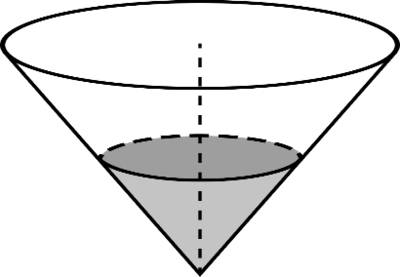 №3 Дачный участок имеет форму прямоугольника, стороны которого равны 40м и 20м. Дом, расположенный на участке, на плане также имеет форму прямоугольника, стороны которого равны 9 м и 8 м. Найдите площадь оставшейся части участка, не занятой домом. Ответ дайте в квадратных метрах.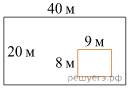 №4 Квартира состоит из комнаты, кухни, коридора и санузла (см. чертёж). Комната имеет размеры 5 м × 3,5 м, коридор – 1,5 м × 6,5 м , длина кухни – 3,5 м. Найдите площадь санузла (в квадратных метрах).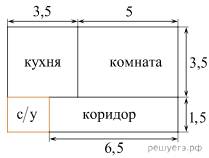 №5 На рисунке показано, как выглядит колесо с 7 спицами. Сколько будет спиц в колесе, если угол между соседними спицами в нём будет равен 12°?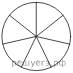 №6 Какой наименьший угол (в градусах) образуют минутная и часовая стрелки часов в 7:00?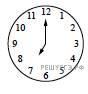 №7 От столба к дому натянут провод длиной 15 м, который закреплён на стене дома на высоте 3 м от земли (см. рис.). Найдите высоту столба, если расстояние от дома до столба равно 12 м. Ответ дайте в метрах.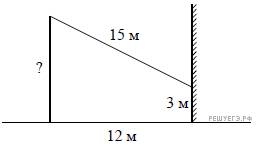 №8 Перила лестницы дачного дома для надёжности укреплены посередине вертикальным столбом. Найдите высоту l этого столба, если наименьшая высота h1 перил относительно земли равна 2,1 м, а наибольшая h2 равна 3,1 м. Ответ дайте в метрах.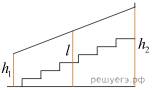 №9 На рисунке изображён колодец с «журавлём». Короткое плечо имеет длину 3 м, а длинное плечо – 6 м. На сколько метров опустится конец длинного плеча, когда конец короткого поднимется на 1,5 м?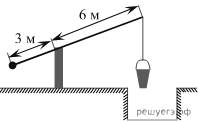 №10 Дачный участок имеет форму квадрата, сторона которого равна 40 м. Дом, расположенный на участке, имеет на плане форму прямоугольника, стороны которого равны 9 м и 8 м. Найдите площадь оставшейся части участка, не занятой домом. Ответ дайте в квадратных метрах.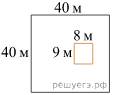 Прикидки и оценкиЭти задания связаны с формированием чувства числа, пониманием порядка величин. Очень важно на практических задача развивать чувство числа, что необходимо и при проверке ответа.Задачи на прикидки и оценки встречаются и на экзаменах. Они включены в эти экзаменационные работы по причине того, что умение примерно оценивать значения величин необходимо человеку в повседневной жизни. Умение прикидывать часто не менее важно, чем умение получать точный ответ. Оно позволяет находить ошибки, принимать решения о покупке, определять достоверность данных.№1 Установите соответствие между величинами и их возможными значениями. К каждому элементу первого столбца подберите соответствующий элемент из второго столбца.№2 Установите соответствие между величинами и их возможными значениями: к каждому элементу первого столбца подберите соответствующий элемент из второго столбца.№3 Установите соответствие между величинами и их возможными значениями: к каждому элементу первого столбца подберите соответствующий элемент из второго столбца.№4 Установите соответствие между величинами и их возможными значениями: к каждому элементу первого столбца подберите соответствующий элемент из второго столбца.№5 Установите соответствие между величинами и их возможными значениями: к каждому элементу первого столбца подберите соответствующий элемент из второго столбца.Для  решения таких задач не нужно заучивать точные значения подобных величин. Достаточно привыкать к чувству порядка величины, изучая математику, физику, другие предметы.№6 Для приготовления маринада для огурцов на 1 литр воды требуется 8 г лимонной кислоты. Лимонная кислота продается в пакетиках по 10 г. Какое наименьшее число пакетиков нужно купить хозяйке для приготовления 11 литров маринада?№7 На день рождения полагается дарить букет из нечётного числа цветов. Розы стоят 100 рублей за штуку. У Вани есть 780 рублей. Из какого наибольшего числа роз он может купить букет Маше на день рождения?№8 Аня купила проездной билет на месяц и сделала за месяц 41 поездку. Сколько рублей она сэкономила, если проездной билет стоит 580 рублей, а разовая поездка  — 20 рублей?№9 Больному прописано лекарство, которое нужно принимать по 0,5 г 4 раза в день в течение 16 дней. В одной упаковке 10 таблеток лекарства по 0,5 г. Какого наименьшего количества упаковок хватит на весь курс лечения?№10 В пачке 500 листов бумаги формата А4. За неделю в офисе расходуется 1200 листов. Какого наименьшего количества пачек бумаги хватит на 8 недель?В данных задачах необходимо учащимся понять, как нужно округлять ответ с избытком или недостатком.№11 Мебельный салон заключает договоры с производителями мебели. В договорах указывается, какой процент от суммы, вырученной за продажу мебели, поступает в доход мебельного салона.В прейскуранте приведены цены на четыре дивана. Определите, продажа какого дивана наиболее выгодна для салона. В ответ запишите, сколько рублей поступит в доход салона от продажи этого дивана.№12 На рисунке изображён план местности (шаг сетки плана соответствует расстоянию 1 км на местности). Оцените, скольким квадратным километрам равна площадь озера Самро, изображённого на плане. Ответ округлите до целого числа.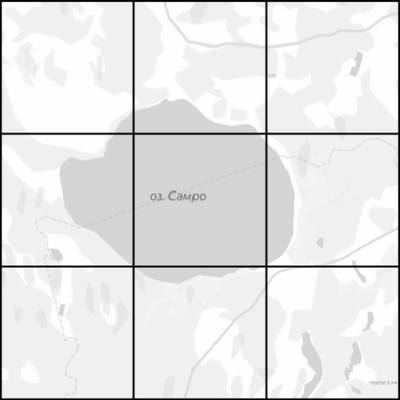 №13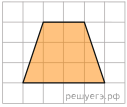 План местности разбит на клетки. Каждая клетка обозначает квадрат 10 м × 10 м. Найдите площадь участка, изображённого на плане. Ответ дайте в м2.№14 На рисунке изображён план местности (шаг сетки плана соответствует расстоянию 1 км на местности). Оцените, скольким квадратным километрам равна площадь озера Малое Краснохолмское, изображённого на плане. Ответ округлите до целого числа.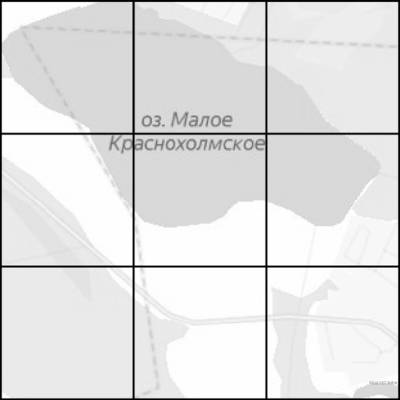 №15 На рисунке изображены автобус и автомобиль. Длина автомобиля равна 4,2 м. Какова примерная длина автобуса? Ответ дайте в сантиметрах.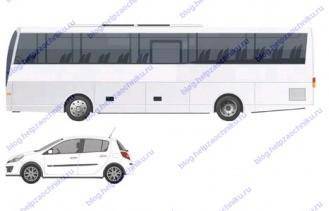 
        Часто неопределенность сбивает ребят, они не понимают, как решать такие задачи. Необходимо подчеркнуть, что в задаче просят оценить именно примерную длину, площадь. Искать точное значение не требуется. Также важно обратить внимание школьников на единицы измерения, в которых необходимо дать ответ.ЗаключениеПроблема формирования функциональной грамотности актуальна для школьников. В обществе, осуществляющем переход к экономике знаний, процесс овладения компонентами функциональной грамотности продолжается всю жизнь.Многие педагоги, несмотря на заданную установку на развитие функциональной грамотной личности, продолжают обучать по традиционной системе, не добавляют новаторство в учебный процесс. Поэтому главной задачей в системе нашего образования является формирование функциональной грамотности личности обучающегося, чтобы каждый ученик мог компетентно войти в контекст современной культуры в обществе, умел выстраивать тактику и стратегию собственной жизни.На начальном этапе использования технологии потребуется некоторое дополнительное время по сравнению с информационным изложением «готовых» знаний. Но это полностью окупится сформированностью функциональной грамотности, свидетельствующей об умственном развитии ребенка. Это проявится в способности видеть структуру изучаемого материала, ставить проблемы и разрешать их, быстро отделяя главное от второстепенного, свободно выходить за рамки усвоенного, выявляя при этом разные способы решения проблемы, поможет ученику успешно справляться с учебной работой, не испытывая при этом перегрузки.При переходе на данный проект обучения мы сможем выйти на высокопродуктивную форму образования во всех дисциплинах необходимые для полноценного функционирования человека в современном обществе.Список литературыСДАМ ГИА: РЕШУ ВПР, ОГЭ, ЕГЭ и ЦТ. Образовательный портал для подготовки к экзаменамЭлектронный банк заданий функциональной грамотности  https://fg.resh.edu.ru/functionalliteracy/eventshttps://fipi.ru Федеральный институт педагогических измерений. Банк открытых заданий.https://oge.sdamgia.ru/Образовательный портал PISA: математическая грамотность. – Минск: РИКЗ, 2020  https://rikc.by/ru/PISA/2-ex__pisa.pdfСборник эталонных заданий “Математическая грамотность” под редакцией Г.С. Ковалевой, Л.О. РословойОбъектыгостинаякухняванная комнатакладовая комнатаЦифрыОбъектыСтолХолодильникПлитаРаковинаЦифрыОбъем8910Номер печиНомер печиТипОбъем помещенияМассаСтоимость1Дровяная8-124018 0002Дровяная10-164819 5003Электрическая9-15,51515 000Мобильный интернет2,5 Гб3 Гб3,25 Гб1 ГбНомер месяцаИсходящие вызовы3 руб./мин.Мобильный интернет (пакет)90 руб. за 0,5 ГбСМС2 руб./шт.СтанцииМеждународнаяЛомоносовскаяТеатральнаяПроспект славыЦифрыОбъектыСалон
сотовой связиМагазин бытовой
техникиМагазин
«Обувь»Павильон
«Игрушки»ЦифрыШирина шины (мм)Диаметр диска (дюймы)Диаметр диска (дюймы)Диаметр диска (дюймы)Ширина шины (мм)131415165165/70165/65—175175/65175/65; 175/60—185185/65; 185/60185/60185/55195195/60195/55195/55; 195/50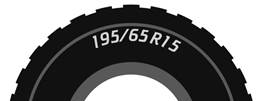 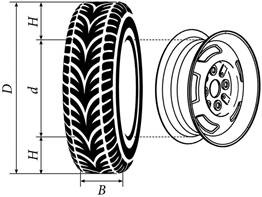 Рис. 1Рис. 2ПоставщикЦена кирпича
(руб. за шт.)Стоимость
доставки (руб.)
до 15 тонн (руб.)Специальные условияА12,488000Доставка бесплатно, если сумма заказа превышает    50 000 руб.Б14,685000Доставка со скидкой  50 %, если сумма заказа превышает 55 000 руб.Нагреватель (котёл)Прочее оборудование
и монтажСредн. расход газа/
средн. потребл. мощностьСтоимость газа/
электроэнергииГазовое отопление20 000 руб.15 370 руб.1,6 куб. м/ч4,9 руб./куб. мЭлектр. отопление15 000 руб.14 000 руб.4,9 кВт4,2 руб./( кВтч )Наименование продуктад. Яснаяс. Майскоед. Камышёвкад. ХомяковоМолоко (1 л)42384133Хлеб (1 батон)25212930Сыр «Российский» (1 кг)310320290280Говядина (1 кг)340380410390Картофель (1 кг)15201718ПродукцияЦена в магазине
«Вело» (руб.)Цена в магазине
«ОК» (руб.)Срок доставки из
магазина «ОК» (дни)Подсветка для спиц1901803Шина вида «А»68065012Шина вида «Б»1680145012Спица70803Педаль вида «А»43740510Педаль вида «Б»86075010Тормоз вида «А»1130нет10Тормоз вида «Б»нет218010Набор крепёжных изделий74076514Срок вклада1−2 месяца3−4 месяца5−6 месяцевСтавка в % годовых6%18%12%ВЕЛИЧИНЫВОЗМОЖНЫЕ ЗНАЧЕНИЯА) площадь почтовой маркиБ) площадь письменного столаВ) площадь города Санкт-ПетербургГ) площадь волейбольной площадки1) 362 кв. м2) 1,2 кв. м3) 1399 кв. км4) 5,2 кв. смВЕЛИЧИНЫВОЗМОЖНЫЕ ЗНАЧЕНИЯА) площадь поверхности тумбочкиБ) масса одной ягоды клубникиВ) толщина лезвия бритвыГ) объём бутылки соевого соуса1) 0,08 мм2) 12,5 г3) 0,2 кв. м4) 0,2 лВЕЛИЧИНЫВОЗМОЖНЫЕ ЗНАЧЕНИЯА) объём банки кетчупаБ) объём воды в озере МичиганВ) объём спальной комнатыГ) объём картонной коробки из-под телевизора1) 45 м32) 0,4 л3) 94 л4) 4918 км3ВЕЛИЧИНЫВОЗМОЖНЫЕ ЗНАЧЕНИЯА) площадь футбольного поляБ) площадь жилой комнатыВ) площадь озера БайкалГ) площадь листа писчей бумаги1) 20 кв. м2) 31 500 кв. км3) 624 кв. см4) 7000 кв. мВЕЛИЧИНЫВОЗМОЖНЫЕ ЗНАЧЕНИЯА) масса мобильного телефонаБ) масса одной ягоды клубникиВ) масса взрослого слонаГ) масса курицы1) 12,5 г2) 4 т3) 3 кг4) 100 гФирма-производительПроцент от выручки,
поступающий в доход салонаПримечания«Альфа»5%Изделия ценой
до 20 000 руб.«Альфа»3%Изделия ценой
свыше 20 000 руб.«Бета»6%Все изделия«Омикрон»4%Все изделияФирма-производительИзделиеЦена«Альфа»Диван «Коала»15 000 руб.«Альфа»Диван «Неваляшка»28 000 руб.«Бета»Диван «Винни-Пух»17 000 руб.«Омикрон»Диван «Обломов»23 000 руб.